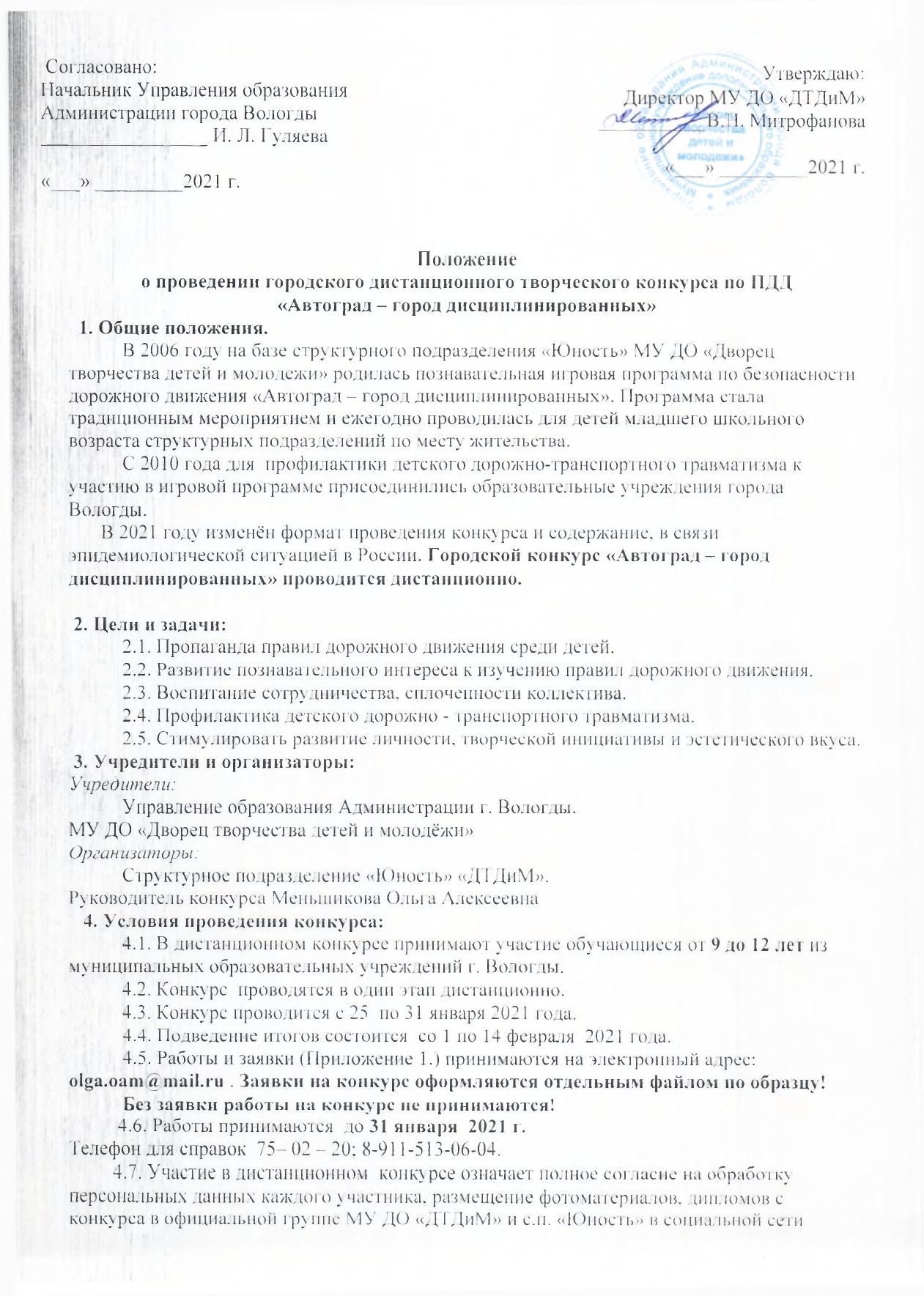 «ВКонтакте» и Официальном сайте МУ ДО ДТДиМ, а так же принятие правил данного Положения.         4.8. Участие в конкурсе может быть индивидуальным (указывается Ф.И.О. автора) или коллективным (указывается наименование коллектива)       4.9. За авторство работы и соблюдение авторских правответственность в соответствии с законодательством РФ несет лицо, приславшее работу на конкурс.5. Номинации конкурса 5. 1. «Фотография» - постановочные, сюжетные фотоснимки или необычные фото на тему конкурса сделанные лично участником (сюда не относятся фотографии поделок, рисунков). 5.2. «Литературное творчество» (эссе, стихи, рассказы собственного сочинения на тему конкурса не более 2 страниц печатного текста)5.3. «Стенгазета» (на конкурс принимаются фотографии коллективной или индивидуальной стенгазеты на тему конкурса)5.4. «Плакат» (на конкурс плакатов по ПДД принимаются фото коллективного или индивидуального плаката)6. Требования к оформлению работ.6.1. Работы предоставляются в электронном виде.6.2. В номинации «Фотография», «Стенгазета», «Плакат» принимаются файлы в формате jpg хорошего качества.6.3. В номинации «Литературное творчество» принимаются работы: текстовый редактор Microsoft Word версии 2007 и выше; формат: шрифт – Times New Roman; кегль – 14; межстрочный интервал – 1,0; поля – левое, правое, верхнее и нижнее по 2 см.; абзацный отступ 1,25 см.6.4. Работы не должны нарушать законодательство РФ, авторские и смежные права.7. Критерии оценки конкурсных работ Для оценки конкурсных работ и определения победителей конкурса создается жюри. Критерии оценки творческих работ:соответствие тематике конкурса;7.2.качество содержания и оформления работы;7.3.оригинальность подачи материала, художественный замысел;7.4.выразительность образа;7.5.глубина эмоционального воздействия;7.6. композиционная грамотность.Работы, не отвечающие требованиям настоящего Положения, не рассматриваются.8. Награждение победителей конкурса8. 1.Жюри определяет победителей и призеров конкурса р по ПДД «Автоград- город дисциплинированных» на основе баллов полученных участниками.8.2. Каждый участник конкурса получает электронный сертификат об участии в конкурсе, призёры конкурса награждаются электронными дипломами.Приложение 1Заявка на участие в дистанционном конкурсе  по ПДД «Автоград – город дисциплинированных» Участники№ п.п.ФИОавтора работы(в групповой работе -указывается название творческой группы)ВозрастШкола, классНоминацияНазвание работыФИО руководителя. Телефон, электронная почта.